МУНИЦИПАЛЬНОЕ БЮДЖЕТНОЕ ОБРАЗОВАТЕЛЬНОЕ УЧРЕЖДЕНИЕ ДОПОЛНИТЕЛЬНОГО ОБРАЗОВАНИЯ ДЕТЕЙ 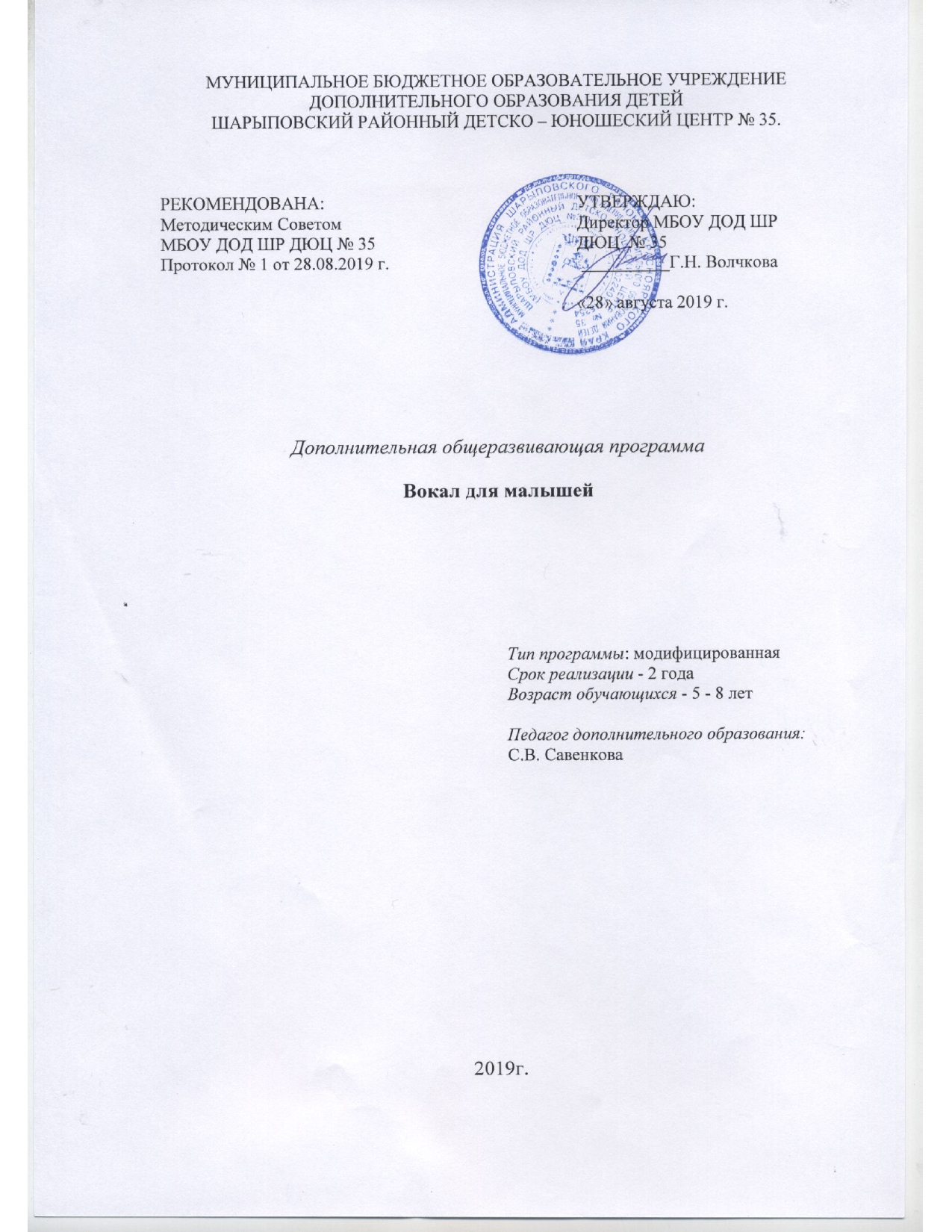 ШАРЫПОВСКИЙ РАЙОННЫЙ ДЕТСКО – ЮНОШЕСКИЙ ЦЕНТР № 35.Дополнительная общеразвивающая программаВокал для малышей2018г. ПОЯСНИТЕЛЬНАЯ ЗАПИСКАНаправленность программы: художественная.Данная образовательная программа модифицирована, за основу взята авторская программа Н.К. Прокопенко «Планета детства». А так же  на основе анализа государственных программ для внешкольных учреждений и общеобразовательных школ; «Учите детей петь» М, «Просвещение» .; программа «Певческая Школа» В. В. Емельянова; «Народное пение» И. А. Ильина; «Хоровое пение» Е.В. Жарова; «Сольное пение» Р.А. Жданова и другие. Все перечисленные программы имеют свою ценность, но раскрывают узкие области в науке вокала.Человек наделен от природы особым даром – голосом. Именно голос помогает человеку общаться с окружающим миром, выражать свое отношение к различным явлениям жизни. Певческий голосовой аппарат – необыкновенный инструмент, таящий в себе исключительное богатство красок и различных оттенков. Пользоваться певческим голосом человек начинает с детства по мере развития музыкального слуха и голосового аппарата. С раннего возраста дети чувствуют потребность в эмоциональном общении, испытывают тягу к творчеству. Именно в период детства важно реализовать творческий потенциал ребенка, сформировать певческие навыки, приобщить детей к певческому искусству, которое способствует развитию творческой фантазии. Каждый ребенок находит возможность для творческого самовыражения личности через сольное и ансамблевое пение, пение народных и современных песен с музыкальным сопровождением.Новизна программы «Вокал для малышей», в том, что она разработана для детей, которые имеют, разные стартовые способности разный возраст сами стремятся, научиться красиво и грамотно петь. В данных условиях программа  - это механизм, который определяет содержание обучения вокалу учащихся, и методы работы учителя по формированию и развитию вокальных умений и навыков, приемы воспитания вокалом.Актуальность программы. В процессе изучения вокала (в том числе эстрадного) дети осваивают основы вокального исполнительства, развивают художественный вкус, расширяют кругозор, познают основы актерского мастерства. Самый короткий путь эмоционального раскрепощения ребенка, снятия зажатости, обучения чувствованию и художественному воображению - это путь через игру, фантазирование. Именно для того, чтобы ребенок, наделенный способностью и тягой к творчеству, развитию своих вокальных способностей, мог овладеть умениями и навыками вокального искусства, самореализоваться в творчестве, научиться голосом передавать внутреннее эмоциональное состояние.Педагогическая целесообразность. В последнее время во всем мире наметилась тенденция к ухудшению здоровья детского населения. Можно утверждать, что кроме развивающих и обучающих задач, пение решает еще немаловажную задачу - оздоровительно-коррекционную. Пение благотворно влияет на развитие голоса и помогает строить плавную и непрерывную речь. Групповое пение представляет собой действенное средство снятия напряжения и гармонизацию личности. С помощью группового пения можно адаптировать индивида к сложным условиям или ситуациям. Для детей с речевой патологией пение является одним из факторов улучшения речи. Для детей  - это источник раскрепощения, оптимистического настроения, уверенности в своих силах, соматической стабилизацией и гармонизацией личности. Программа обеспечивает формирование умений певческой деятельности и совершенствование специальных вокальных навыков: певческой установки, звукообразования, певческого дыхания, артикуляции, ансамбля; координации деятельности голосового аппарата с основными свойствами певческого голоса (звонкостью, полетностью и т.п.), навыки следования дирижерским указаниям; слуховые навыки (навыки слухового контроля и самоконтроля за качеством своего вокального звучания).Со временем пение становится для ребенка эстетической ценностью, которая будет обогащать всю его дальнейшую жизнь.Программа предназначена для детей 5-8 лет. В объединение принимаются все желающиеУровень программы ознакомительный, программа рассчитана на два года обучения. На изучение программы отводится 288 часов.Форма обучения: очная.Режим занятий: занятия проводятся: 1 группа 4 часа в неделю, 144 часа в год. 288 часов за 2 года. ЦЕЛЬ ПРОГРАММЫ:Развитие музыкально-эстетического вкуса, формирование у детей исполнительских знаний, умений и навыков.ЗАДАЧИ ПРОГРАММЫ:Создать атмосферу художественного восприятия музыки для поддержания устойчивого интереса к пению; Обучение выразительному пению Обучение певческим навыкам Развитие слуха и голоса детей. Развитие музыкальных способностей: ладового чувства, музыкально-слуховых представлений, чувства ритма. Сохранение и укрепление психического здоровья детей. Приобщение к концертной деятельности, развитие артистических навыков, эмоциональности;Создание комфортного психологического климата, благоприятной ситуации успеха. Формирование навыков овладения специфическими приемами характерными для различных жанров музыки;Содействие бережному отношению к слову и навыкам работы с текстом.Применение речевых игр и упражнений, предлагаемые программой, которые разработаны по принципу педагогической концепции Карла Орфа,  развивают у детей чувство ритма, формируют хорошую дикцию, артикуляцию, помогают ввести их в мир динамических оттенков познакомить с музыкальными формами. Игровые задания,  повышают мотивацию детей к занятиям, развивают их познавательную активность. Для учащихся с яркими вокальными способностями программой предусмотрена профориентационная работа с возможностью продолжения обучения вокальному мастерству в вокальных коллективах СДК, Минусинском, Красноярском училище искусств.Песенный репертуар подобран с учетом традиционных дней, тематических праздников и других мероприятий, но в течение учебного года допускается корректировка репертуара по желанию учащихся, родителей и пр., с учетом сохранения общей структуры обучения. Тематическая направленность программы позволяет наиболее полно реализовать творческий потенциал ребенка, способствует развитию целого комплекса умений, совершенствованию певческих навыков, помогает реализовать потребность в общении.Классические методики, которые используются при реализации программы,  позволяют научить обучающихся слышать и слушать себя, осознавать и контролировать свою певческую природу, владеть методами и приемами, снимающие мышечные и психологические зажимы.Вокальная педагогика учитывает, что каждый обучающийся есть неповторимая индивидуальность, обладающая свойственными только ей психическими, вокальными и прочими особенностями и требует всестороннего изучения этих особенностей и творческого подхода к методам их развития.Особенности организации образовательного процесса: состав группы на протяжении изучения программы постоянный, возможно зачисление в объединение учащихся в течение учебного года после собеседования.Принципы педагогического процесса:- принцип единства художественного и технического развития пения;- принцип гармонического воспитания личности;- принцип постепенности и последовательности в овладении мастерством пения, от простого к сложному;- принцип успешности;- принцип соразмерности нагрузки уровню и состоянию здоровья сохранения здоровья ребенка;- принцип творческого развития;- принцип доступности;- принцип ориентации на особенности и способности - природосообразности ребенка;- принцип индивидуального подхода;- принцип практической направленности.В основу разработки программы, положены технологии, ориентированные на формирование общекультурных компетенций обучающихся:- технология развивающего обучения;- технология индивидуализации обучения;- личностно-ориентированная технология;- компетентностного и деятельностного подхода. Методы контроля и управления образовательным процессом - это наблюдение педагога в ходе занятий, анализ подготовки и участия воспитанников вокальной студии в школьных мероприятиях, оценка зрителей, членов жюри, анализ результатов выступлений на различных мероприятиях, конкурсах. Принципиальной установкой программы (занятий) является отсутствие назидательности и прямолинейности в преподнесении вокального материала. Формы занятийЗанятия могут проходить со всем коллективом, по подгруппам, индивидуально.Беседа, на которой излагаются теоретические сведения, которые иллюстрируются поэтическими и музыкальными примерами, наглядными пособиями, презентациями, видеоматериалами.Практические занятия, где дети осваивают музыкальную грамоту, разучивают песни композиторов-классиков, современных композиторов.Занятие-постановка, репетиция - отрабатываются концертные номера, развиваются актерские способности детей.Заключительное занятие, завершающее тему – занятие-концерт. Проводится для самих детей, педагогов, гостей. Выездное занятие – посещение выставок, музеев, концертов, праздников, конкурсов, фестивалей.На занятиях по сольному пению используются следующие методы обучения:– наглядно-слуховой;– наглядно-зрительный;– репродуктивный;Одним из ведущих приёмов обучения пению детей является демонстрация педагогом академической манеры пения.Каждое занятие строится по схеме:– настройка певческих голосов: комплекс упражнений для работы над певческим дыханием (2–3 мин);– дыхательная гимнастика;– речевые упражнения;– распевание;– пение вокализов; – работа над произведением;– анализ занятия;Концерты и выступления.Репертуар подбирается с учётом возрастных особенностей участников студии и их успешности. Песни с хореографическими движениями, или сюжетным действием должны быть значительно легче в вокальном отношении, чем вся остальная программа, так как при их исполнении внимание ребят, кроме пения, занято танцевальными движениями или актёрской игрой.Концертная программа режиссируется с учётом восприятия её слушателями, она должна быть динамичной, яркой, разнообразной по жанрам. Участие в концертах, выступление перед родителями и перед своими сверстниками – всё это повышает исполнительский уровень детей и воспитывает чувство гордости за себя.Репетиционная и постановочная работа проводится один раз в неделю согласно репертуарного плана.Формы аттестации:Творческий отчёт проводится один раз в конце учебного года. Выставка фотоматериала из выступлений студии. Итоговое занятиеУрок-концерт.Успехи, результат. Беседа о вокальной студии. Отчетный концерт.Результат и качество обучения прослеживаются в творческих достижениях обучающихся, в призовых местах.Ожидаемые результаты обученияК концу  обучения дети должны  получить объём теоретических знаний, практических умений, навыков:- иметь элементарное представление о строении голосового аппарата, а так же:-  правильная постановка при пении;-  певческое дыхание;-  правильное певческое формирование гласных в сочетании с согласными, чёткое произношение согласных звуков;-  слуховое осознание чистой интонации;-  развитие певческого диапазона;-  сглаживание регистров, применение микст в эстрадной и классической манере исполнения;-  в соответствии с материалом применять те или иные технические, приёмы звуковедения, чувствовать движение мелодии, динамику её развития, кульминацию произведения, вносить в исполнение элементы художественного творчества, а в эстрадной манере пения научиться сочетать пение с художественной постановкой – хореографией.В течение учебного года учащийся должен выучить 3, 4 вокальных произведения различного характера и содержания.Необходимые условие реализации программы.Материально-техническое обеспечение1. Наличие репетиционного зала (сцена)2. Музыкальный центр, компьютер.3. Записи фонограмм в режиме «+» и «-».4. Электроаппаратура.5. Зеркало.6. Шумовые инструменты (кубики, палочки, самодельные инструменты из бросового материала).7. Нотный материал, подборка репертуара.8. Записи аудио, видео, формат CD, MP3. 9. Записи выступлений, концертов.Календарный учебный график: Календарный учебный график МБОУ ДОД ШР ДЮЦ №35 разработан с учетом: Постановлением Главного государственного санитарного врача
Российской Федерации от 4 июля 2014 г. № 41 «Об утверждении СанПиН
2.4.4.3172-14 «Санитарно-эпидемиологические требования к устройству,
содержанию и организации режима работа образовательных организаций
дополнительного образования детей»;Постановления главного государственного санитарного врача РФ от 04 июля 2014 года № 41 «Об утверждении СанПиН 2.4.4.31172-10» «Санитарно-эпидемиологические требования к устройству, содержанию, организации режима работы образовательных организаций дополнительного образования детей»;Приказа Министерства образования и науки Российской Федерации от 09.11.2018г.  N 196 «Об утверждении Порядка организации и осуществления образовательной деятельности по дополнительным общеобразовательным программам».Учебный год начинается с 02.09.2019г.  Количество учебных недель – 37. 1полугодие – 17 недель. 2 полугодие – 20 недель. Установлена 7 – дневная рабочая неделя (с понедельника по воскресенье). График утверждается руководителем МБОУ ДОД ШР ДЮЦ № 35 и размещается на сайте. Формы промежуточной аттестации: Педагогическое наблюдение (приложение1)Формы итоговой аттестации: Отчетный концертУчебный план 1 года обученияСодержание учебного планапервого года обученияТема I. Пение как вид музыкальной деятельности.1.1. Понятие о сольном и ансамблевом пении. Пение как вид музыкально-исполнительской деятельности. Общее понятие о солистах, вокальных ансамблях (дуэте, трио, квартете, квинтете, сикстете, октете), хоровом пении. Организация занятий с певцами-солистами и вокальным ансамблем. Правила набора голосов в партии ансамбля. Понятие об ансамблевом пении. Разновидности ансамбля как музыкальной категории (общий, частный, динамический, тембровый, дикционный). Ансамбль в одноголосном и многоголосном изложении.1.2. Диагностика. Прослушивание детских голосов Предварительное ознакомление с голосовыми и музыкальными данными учеников.. Объяснение целей и задач вокальной студии. Строение голосового аппарата, техника безопасности, включающая в себя профилактику перегрузки и заболевания голосовых связок.1.3. Строение голосового аппарата. Основные компоненты системы голосообразования: дыхательный аппарат, гортань и голосовые связки, артикуляционный аппарат. Формирование звуков речи и пения – гласных и согласных. Функционирование гортани, работа диафрагмы. Работа артикуляционного аппарата. Верхние и нижние резонаторы. Регистровое строение голоса.1.4. Правила охраны детского голоса. Характеристика детских голосов и возрастные особенности состояния голосового аппарата. Мутация голоса. Предмутационный, мутационный и постмутационный периоды развития голоса у девочек и мальчиков. Нарушения правил охраны детского голоса: форсированное пение; несоблюдение возрастного диапазона и завышенный вокальный репертуар; неправильная техника пения (использование приёмов, недоступных по физиологическим возможностям детям определённого возраста), большая продолжительность занятий, ускоренные сроки разучивания новых произведений, пение в неподходящих помещениях.1.5. Вокально-певческая установка. Понятие о певческой установке. Правильное положение корпуса, шеи и головы. Пение в положении «стоя» и «сидя». Мимика лица при пении. Положение рук и ног в процессе пения. Система в выработке навыка певческой установки и постоянного контроля за ней.1.6. Упражнения на дыхание по методике А.Н. Стрельниковой. Тренировка легочной ткани, диафрагмы («дыхательный мускул»), мышц гортани и носоглотки. Упражнения: «Ладошки», «Погончики», «Маленький маятник», «Кошечка», «Насос», «Обними плечи», «Большой маятник».Тема II. Формирование детского голоса. 2.1. Звукообразование. Образование голоса в гортани; атака звука (твёрдая, мягкая, придыхательная); движение звучащей струи воздуха; образование тембра. Интонирование. Типы звуковедения: 1еgаtо и non 1еgаtо. Понятие кантиленного пения. Пение staccato. Слуховой контроль за звукообразованием.2.2. Певческое дыхание. Основные типы дыхания: ключичный, брюшной, грудной, смешанный (косто-абдоминальный). Координация дыхания и звукообразования. Правила дыхания – вдоха, выдоха, удерживания дыхания. Вдыхательная установка, «зевок». Воспитание чувства «опоры звука» на дыхании. Пение упражнений: на crescendo и diminuendo с паузами; специальные упражнения, формирующие певческое дыхание.2.3. Дикция и артикуляция. Понятие о дикции и артикуляции. Положение языка и челюстей при пении; раскрытие рта. Соотношение положения гортани и артикуляционных движений голосового аппарата. Развитие навыка резонирования звука. Формирование высокой певческой форманты. Соотношение дикционной чёткости с качеством звучания. Формирование гласных и согласных звуков. Правила орфоэпии.2.4. Речевые игры и упражнения (по принципу педагогической концепции Карла Орфа). Развитие чувства ритма, дикции, артикуляцию, динамических оттенков. Знакомство с музыкальными формами. Учить детей при исполнении упражнения сопровождать его выразительностью, мимикой, жестами. Раскрытие в детях творческого воображения фантазии, доставление радости и удовольствия.2.5.Вокальные упражнения для развития певческого голоса. Концентрический метод обучения пению. Его основные положения. Упражнения на укрепление примарной зоны звучания детского голоса; выравнивание звуков в сторону их «округления»; пение в нюансе mf для избежания форсирования звука.Фонетический метод обучения пению. Основные положения. Упражнения на сочетание различных слогов-фонем. Усиление резонирования звука. Метод аналитического показа с ответным подражанием услышанному образцу. Унисонные упражнения. Пение упражнений с сопровождением и без сопровождения музыкального инструмента. Упражнения первого уровня  формирование певческих навыков: мягкой атаки звука; звуковедение 1еgаtо при постепенном выравнивании гласных звуков; свободного движения артикуляционного аппарата; естественного вдоха и постепенного удлинения дыхания.Тема III. Слушание музыкальных произведений, разучивание и исполнение песен.3.1. Работа с народной песней. Освоение жанра народной песни, её особенностей: слоговой распевности, своеобразия ладовой окрашенности, ритма и исполнительского стиля в зависимости от жанра песни. Освоение своеобразия народного поэтического языка. Освоение средств исполнительской выразительности в соответствии с жанрами изучаемых песен. Пение оригинальных народных песен без сопровождения. Пение обработок народных песен с сопровождением музыкального инструмента. Исполнение народной песни сольно и вокальным ансамблем.3.2. Работа с произведениями русских композиторов-классиков. Освоение классического вокального репертуара для детей. Освоение средств исполнительской выразительности: динамики, темпа, фразировки, различных типов звуковедения и т.д.3.3. Работа с произведениями современных отечественных композиторов. Работа над сложностями интонирования, строя и ансамбля в произведениях современных композиторов. Пение соло и в ансамбле. Работа над выразительностью поэтического текста и певческими навыками. Исполнение произведений с сопровождением музыкальных инструментов. Пение в сочетании с пластическими движениями и элементами актерской игры. Овладение элементами стилизации, содержащейся в некоторых произведениях современных композиторов.3.4. Работа с солистами. Устранение неравномерности развития голосового аппарата и голосовой функции, развитие интонационного эмоционального и звуковысотного слуха, способности эмоционального и звуковысотного интонирования, освоение элементов музыки.Тема IV. Игровая деятельность, театрализация песни. Разучивание движений, создание игровых и театрализованных моментов для создания образа песниТема V. Расширение музыкального кругозора и формирование музыкальной культуры.5.1. Прослушивание аудио- и видеозаписей. Формирование вокального слуха учащихся, их способности слышать достоинства и недостатки звучания голоса; анализировать качество пения, как профессиональных исполнителей, так и своей группы (а также  индивидуальное собственное исполнение). Обсуждение, анализ и умозаключение в ходе прослушивания аудио- и видеозаписей.5.2. Посещение театров, концертов, музеев и выставочных залов. Обсуждение своих впечатлений, подготовка альбомов, стендов с фотографиями, афишами. Сбор материалов для архива студии. Тема VI. Концертная деятельность. Выступление солистов и группы (дуэт).В связи с целями и задачами, поставленными на данный учебный год, а также с характером творческих мероприятий и конкурсов, содержание тематического планирования может видоизменяться.Примерный репертуар:(Репертуар подобран в соответствии с возрастными особенностями детей)«Дважды два – четыре» В.Шаинский, М. Пляцковский«Здравствуй, детство» из к/ф «Чучело-мяучело» «Зелёные ботинки» С.Гаврилов, Р.Алдонин «Зимушка-зама» сл. и муз. Алексей Воинов«Мурлыка» сл. и муз.Илья и Елена Челиковы«Песенка мамонтенка» В.Шаинский, Д.Непомнящая«Песенка-чудесенка»  «Пусть всегда будет солнце» Л.Ошанин,  А.Островский«Снеженика» Я.Дубравин, М.Пляцковский «Хомячок» сл и муз. Абелян Г.. Песни в стиле музыки разных народов: «Волшебная песенка». «Колыбельная».       «Медведи». «Танго». Чичков Ю., сл. Пляцковского М. Мой щенок. Песня о волшебном цветке.Шаинский В., сл. Пляцковского М. Мир похож на цветной луг. Улыбка.Промежуточная аттестация Педагогическое наблюдение. Основные правила звуковедения.Итоговая аттестация: отчетный концертУчебный планвторого года обученияСодержание учебного планавторого года обученияТема I. Пение как вид музыкальной деятельности.1.1. Закрепление навыков певческой установки. Специальные упражнения, закрепляющие навыки певческой установки. Пение в положении «сидя» и «стоя». Положение ног и рук при пении. Контроль за певческой установкой в процессе пения.1.2. Певческая установка в различных ситуациях сценического действия. Певческая установка и пластические движения: правила и соотношение. Пение с пластическими движениями в положении «сидя» и «стоя». Максимальное сохранение певческой установки при хореографических движениях (элементах) в медленных и средних темпах. Соотношение пения с мимикой лица и пантомимой.1.3  Упражнения на дыхание по методике А.Н. Стрельниковой. Тренировка легочной ткани, диафрагмы («дыхательный мускул»), мышц гортани и носоглотки. Упражнения: «Ладошки», «Погончики», «Маленький маятник», «Кошечка», «Насос», «Обними плечи», «Большой маятник».Тема II. Совершенствование вокальных навыков. 2.1. Пение с сопровождением и без сопровождения музыкального инструмента. Работа над чистотой интонирования в произведениях с сопровождением и без сопровождения музыкального инструмента (фортепиано, баян, аккордеон, гитара). Работа над развитием вокального, мелодического и гармонического слуха. Слуховой контроль над интонированием. Специальные приёмы работы над навыками мелодического и гармонического строя при пении.2.2. Комплекс вокальных упражнений по закреплению певческих навыков у учащихся. Концентрический и фонетический метод обучения пению в процессе закрепления певческих навыков у учащихся. Работа по усилению резонирования звука при условии исключения форсирования звука. Метод аналитического показа с ответным подражанием услышанному образцу. Упражнения второго уровня  закрепление певческих навыков у детей: мягкой атаки звука; звуковедение legato и non legato при постоянном выравнивании гласных звуков в сторону их «округления»; свободное движение артикуляционного аппарата; естественного входа и постепенного удлинения выдоха – в сочетании с элементарными пластическими движениями и мимикой лица.2.3. Развитие артикуляционного аппарата. Формирование гласных и согласных звуков в пении и речи. Закрепление навыка резонирования звука. Скороговорки в пении и речи – их соотношение. Соотношение работы артикуляционного аппарата с мимикой и пантомимикой при условии свободы движений артикуляционных органов. Формирование высокой и низкой певческой форманты.2.4. Речевые игры и упражнения (по принципу педагогической концепции Карла Орфа).Развитие чувства ритма, дикции, артикуляцию, динамических оттенков. Учить детей при исполнении упражнения сопровождать его выразительностью, мимикой, жестами. Раскрытие в детях творческого воображения фантазии, доставление радости и удовольствия.2.5. Укрепление дыхательных функций в пении. Упражнения, тренирующие дозирование «вдоха» и удлинённого выдоха. Воспитание чувства «опоры» звука на дыхании в процессе пения. Специальные дыхательные упражнения (шумовые и озвученные). Пение с паузами и формированием звука.Тема III. Работа над певческим репертуаром.3.1. Работа с народной песней (пение с сопровождением и без сопровождения музыкального инструмента). Работа над чистотой интонации и певческими навыками в народной песне. Пение соло и в ансамбле. Работа над выразительностью поэтического текста (в речи и пении). Исполнение народной песни в сочетании с пластическими движениями и элементами актерской игры. Народная песня в сопровождении музыкальных инструментов (фортепиано, аккордеон.).3.2. Работа с произведениями композиторов-классиков. Работа над чистотой интонирования, строем и ансамблем в классических произведениях. Работа над выразительностью поэтического текста, певческими навыками. Работа над выразительностью исполнения классических произведений на основе учёта их психологического подтекста.3.3. Работа с произведениями современных отечественных композиторов. Работа над сложностями интонирования, строя и ансамбля в произведениях современных композиторов. Пение соло и в ансамбле. Работа над выразительностью поэтического текста и певческими навыками. Исполнение произведений с сопровождением музыкальных инструментов. Пение в сочетании с пластическими движениями и элементами актерской игры. Овладение элементами стилизации, содержащейся в некоторых произведениях современных композиторов.3.4. Работа над произведениями западноевропейских композиторов-классиков. Освоение классического вокального репертуара для детей (Р. Шуман, Ф. Шуберт, Л. Бетховен и др.). Жанры произведений композиторов-классиков: песня, вокальная миниатюра, баллада. Освоение средств исполнительской выразительности: динамики, темпа, фразировки, различных типов звуковедения и т.д. Исполнение произведений с сопровождением и без сопровождения музыкального инструмента. Пение соло и в ансамбле. 3.5. Работа с солистами. Развитие показателей певческого голосообразования как осознанного умения произвольно включать отдельные элементы эстрадного певческого тона, осознанно удерживать их на музыкальном материале, соответствующем возрасту. Освоение музыкальной грамоты. Тема IV. Элементы хореографии.Разучивание движений для передачи образа песни.Тема V. Формирование музыкальной культуры и художественного вкуса.5.1. Прослушивание аудио- и просмотр видеозаписей концертов профес-сиональных певцов. Формирование вокального слуха учащихся, их способностей слышать и анализировать качественные характеристики голоса профессиональных певцов и своей группы (индивидуальное и ансамблевое исполнение). Обсуждение и анализ сценического поведения и актёрского мастерства при создании художественного образа профессиональными артистами.5.2. Посещение музеев, выставочных залов, концертов, театров. Формирование основ общей и музыкальной культуры и расширение кругозора учащихся путем приобщения их к духовным ценностям разных народов. Обсуждение своих впечатлений и подготовка материалов для выставок, альбомов, стендов и т.д. Сбор материалов для архива студии.5.3.  Встречи с вокальными детскими коллективами и обмен концертными программами. Формирование навыков общения со сверстниками, занимающимися аналогичной творческой деятельностью. Обмен художественным опытом в целях повышения творческого уровня учащихся студии.Тема VI. Концертная деятельность. Выступление солистов и группы (дуэт).В связи с целями и задачами, поставленными на данный учебный год, а также с характером творческих мероприятий и конкурсов, содержание тематического планирования может видоизменять.Методическое обеспечение.«Альбом» сл. и муз. Алексей Воинов«Балалайка» Татьяна Морозова«Весна» сл. и муз. Алексей Воинов «Каникулы» Евгений и Валерий Шмаковы «Мамочка» В.Канищев, А.Афлятунова«Мир детям» сл. и муз. Жанна Колмогорова«Мой щенок» сл. и муз.Илья и Елена Челиковы«Наша с тобой земля» сл. и муз Юрий Верижников «Новый год» Ал. Ермолов«Облака» Шаинский В., сл.Пляцковского М. «Письмо папе» сл.В. Яхонтова, муз.Ю.Юнкерова «Планета детства» сл. и муз Вячеслава Цветкова «Рождественская песенка»«Семь нот» сл. и муз Юрий Верижников«Серебристые снежинки»  сл. и муз.  Андрей Варламов«Ямальский вальс» сл.В. Неделько, муз.Ю.ЮнкероваСписок  литературыАспелунд Д. Основы постановки голоса в хоровом кружке.– М., 1930.Добровольская М. Распевание в детском хоре  начальной школы.– М., 1964. Жданова Т. Организация учебно-воспитательной работы в детских хоровых студиях.– М., 1987.Малинина Е. Вокальное воспитание детей.– Л., 1967.Работа хормейстера в детском хоре. Сборник научно-методических статей. – М., 1992.Теория и практика хорового исполнительства. Певческое развитие ребенка. – М., 1999.Абелян Л. День рождения.– М., 1987.Арсеев И. Песни, игры для маленьких.– М., 1998.Герчик В. Скворушки-Егорушки.– М., 1994.Гусеньки. Песни, стихи для младшего возраста.– М., 1989.Жаворонушки: русские песни, сказки, игры. Вып. 4.– М., 1986.Попов-Хлабузарь В. Хоровой класс.– М., 1988.Струве Г. Пестрый колпачок, Песенка о гамме.– М., 1997.Чудова Т. Веселый логопед.– М., 1999.Добровольская Н., Орлова Н. Что надо знать учителю о детском голосе – М. Музыка, 1972. Калугина Н. Методика работы с р. н. х. – М.: Музыка, 1977.Наумова Г. Фольклор в школе (учебное пособие) – М.: Академия, 1996.Огороднов Д. Музыкально – певческое воспитание детей – Киев: музична Украина, 1981.Приложение1Оценочные материалы.Промежуточная аттестация.Задание: Спеть любую распевку, попевку, выполнить дыхательное упражнение, обращая внимание на качество интонирования, знание мелодии и текста распевок, попевок и дыхательных упражнений.Критерии оценки:Высокий уровень: Знание мелодии и текста попевок, распевок и дыхательных упражнений. Внимательное пение, способность улучшить качество пения. Лёгкость в исполнении попевок, распевок. Умение исполнить распевку в быстром темпе.Средний уровень: Знание мелодии и текста попевок, распевок и дыхательных упражнений. Не всегда понимает, как можно улучшить качество пения. Трудности в исполнении распевки в быстром темпе.Низкий уровень: Обучающийся не знает мелодию и текст распевок, попевок. Поёт неуверенно. Исполняет попевки и распевки только по партитуре. Правильно выполняет дыхательные упражнения.Певческая установка. Певческое дыхание. Цепное дыхание.Задание: Исполнение (пение) куплета и припева песни русского композитора по одному или дуэтом, обращая внимание певческую установку, качество интонирования и используемый вид дыхания.Критерии оценки:Высокий уровень: Обучающийся владеет и соблюдает правильную певческую установку. Обучающийся использует диафрагматическое дыхание, умеет использовать цепное дыхание (при пении дуэтом, группой). Дышит между фразами, не разрывая слова. Дыхание спокойное. Обучающийся рассчитывает певческое дыхание на длинную фразу.Средний уровень: Обучающийся владеет и соблюдает правильную певческую установку. Обучающийся использует диафрагматическое дыхание только в начале пения, а далее использует только грудное. Умеет использовать цепное дыхание (при пении небольшим ансамблем, в группе). Дышит между фразами, но не всегда дыхания хватает на длинную фразу.Низкий уровень: Обучающийся владеет и соблюдает правильную певческую установку. Обучающийся использует только грудное дыхание. Берёт дыхание только на небольшую фразу. Не умеет рассчитывать дыхание на длинную музыкальную фразу. Во время цепного дыхания дышит одновременно с другим певцом (хористом).Музыкальный звук. Высота звука. Основы чистого интонирования. Унисон.Задание: Исполнение (пение) куплета и припева песни русского композитора по одному и дуэтом (пение в унисон), обращая внимание на качество интонирования и умение петь в унисон.Критерии оценки:Высокий уровень: Чистое интонирование мелодии песни. Понимание основы чистого унисона и умелое пение унисона в дуэте и в хоре.Средний уровень: Чистое интонирование мелодии песни. Понимание основы чистого унисона, но неточное пение в унисон.Низкий уровень: Чистое интонирование только с помощью учителя.Отсутствие унисона. Основные правила звуковедения. Виды штрихов и дирижёрские жесты.Задание: Исполнение (пение) куплета и припева песни русского композитора по одному, обращая внимание на качество интонирования, использования обучающимся штрихов и понимания певцом дирижёрских жестов.Критерии оценки:Высокий уровень: Понимание обучающимся дирижёрских жестов, исполнение мелодии любым предложенным штрихом.Средний уровень: Обучающийся понимает дирижёрский жест, но допускает незначительные ошибки во время исполнения мелодии.Низкий уровень: Обучающийся исполняет мелодию нужным штрихом только по словесному объяснению и демонстрационного показа учителем. Дирижёрский жест не понимает.Правильная дикция и артикуляция в детском хоре.Задание: Исполнение (пение) куплета и припева песни русского композитора по одному, дуэтом или небольшим ансамблем, обращая внимание на качество интонирования, дикцию и артикуляцию.Критерии оценки:Высокий уровень: Обучающийся знает особенности певческой дикции и артикуляции. Соблюдает правила во время пения. Чисто интонирует мелодию, понимает дирижёрский жест.Средний уровень: Обучающийся знает особенности певческой дикции и артикуляции. Соблюдает правила во время пения, но иногда допускает ошибки. Чисто интонирует мелодию, понимает дирижёрский жест.Низкий уровень: Обучающийся знает особенности певческой дикции и артикуляции, но не умеет использовать теоретические знания на практике. Неточно интонирует мелодию, понимает дирижёрский жест.Формирование чувства ансамбля.Задание: Исполнение (пение) куплета и припева песни русского композитора детским хоровым коллективом, обращая внимание на качество интонирования соблюдение ансамбля в хореграфииКритерии оценки:Высокий уровень: Обучающиеся чисто интонируют мелодию. Чистое унисонное интонирование в любых темпах и ладах со сложным ритмическим рисунком. Исполняют несложные двухголосные песни без сопровождения. Знают и соблюдают основы цепного дыхания.Средний уровень: Обучающиеся чисто интонируют мелодию, но иногда допускают ошибки. Чистое унисонное интонирование в умеренном темпе. Исполняют несложные двухголосные песни, с незначительной гармонической поддержкой аккомпанемента. Знают и соблюдают основы цепного дыхания.Низкий уровень: Обучающиеся допускают ошибки при пении. Отсутствует унисонное интонирование мелодии. Исполняют лёгкие двухголосные песни только с гармонической поддержкой аккомпанемента. При пении песни не соблюдают основы цепного дыхания.РЕКОМЕНДОВАНА:Методическим СоветомМБОУ ДОД ШР ДЮЦ № 35Протокол № 1 от 03.09.2018 г.УТВЕРЖДАЮ:Директор МБОУ ДОД ШР ДЮЦ  № 35 __________Г.Н. Волчкова«03» сентября 2018 г.Тип программы: модифицированнаяСрок реализации - 2 года          Возраст обучающихся - 5 - 8 летПедагог дополнительного образования: С.В. СавенковаМесяцКоличество учебных недельПервое полугодиеПервое полугодиеСентябрь4Октябрь5Ноябрь4Декабрь4Промежуточная аттестацияС 15 по 31 декабря 2019гВторое полугодиеВторое полугодиеЯнварь4Февраль4Март4Апрель4Май4Итоговая аттестацияС 15-29 мая 2020гИтого:37№Название раздела, темыВсегоТеорияПрактикаФормы промежуточной и итоговой аттестации1Пение как вид музыкальной деятельности.Пение как вид музыкальной деятельности.Пение как вид музыкальной деятельности.Пение как вид музыкальной деятельности.Пение как вид музыкальной деятельности.Понятие о сольном и ансамблевом пении.927Диагностика. Прослушивание детских голосов.77Строение голосового аппарата.12210Правила охраны детского голоса.927Вокально-певческая установка.13112Упражнения на дыхание по методике А.Н. Стрельниковой.7162Форма детского голосаФорма детского голосаФорма детского голосаФорма детского голосаФорма детского голосаЗвукообразование.55Педагогическое наблюдение.Спеть любую распевку, попевку, выполнить дыхательное упражнениеПевческое дыхание. 44Педагогическое наблюдение.Спеть любую распевку, попевку, выполнить дыхательное упражнениеДикция и артикуляция.77Педагогическое наблюдение.Спеть любую распевку, попевку, выполнить дыхательное упражнениеРечевые игры и упражнения.77Педагогическое наблюдение.Спеть любую распевку, попевку, выполнить дыхательное упражнениеВокальные упражнения.55Педагогическое наблюдение.Спеть любую распевку, попевку, выполнить дыхательное упражнениеПромежуточная аттестация11Педагогическое наблюдение.Спеть любую распевку, попевку, выполнить дыхательное упражнениеПроизведениями русских композиторов-  классиков.77Педагогическое наблюдение.Спеть любую распевку, попевку, выполнить дыхательное упражнениеПроизведения современных отечественных композиторов.88Педагогическое наблюдение.Спеть любую распевку, попевку, выполнить дыхательное упражнениеСольное пение.122103Игровая деятельность, театрализа-ция.Игровая деятельность, театрализа-ция.Игровая деятельность, театрализа-ция.Игровая деятельность, театрализа-ция.Игровая деятельность, театрализа-ция.Народная песня.77Отчетный концертПуть к успеху.66Отчетный концертПосещение театров, концертов, музеев и выставочных залов.44Отчетный концертРепетиции88Отчетный концертВыступления, концерты.55Отчетный концертИтоговая аттестация11Отчетный концертИтого:14410134№Разделы, название темыЧасыЧасыЧасыЧасыЧасы№Разделы, название темыВсегоТеорияПрактикаПрактикаФорма аттестации/контроляI.Пение как вид музыкальной деятельностиПение как вид музыкальной деятельностиПение как вид музыкальной деятельностиПение как вид музыкальной деятельностиПение как вид музыкальной деятельностиПение как вид музыкальной деятельности1Вокально-певческая установка.82662Певческая установка в различных ситуациях сценического действия.888Упражнения на дыхание по методике А.Н. Стрельниковой.8177Отчетный концертII.Совершенствование вокальных навыковСовершенствование вокальных навыковСовершенствование вокальных навыковСовершенствование вокальных навыковСовершенствование вокальных навыковСовершенствование вокальных навыков1Пение с сопровождением и без сопровождения музыкального инструмента.Педагогическое наблюдение.Основные правила звуковеденияПедагогическое наблюдение.Основные правила звуковедения2Вокальные упражнения. 1010Педагогическое наблюдение.Основные правила звуковеденияПедагогическое наблюдение.Основные правила звуковедения3Артикуляционный аппарат.77Педагогическое наблюдение.Основные правила звуковеденияПедагогическое наблюдение.Основные правила звуковедения4Речевые игры и упражнения66Педагогическое наблюдение.Основные правила звуковеденияПедагогическое наблюдение.Основные правила звуковедения5Дыхание, опора дыхания.66Педагогическое наблюдение.Основные правила звуковеденияПедагогическое наблюдение.Основные правила звуковеденияПромежуточная аттестация11Педагогическое наблюдение.Основные правила звуковеденияПедагогическое наблюдение.Основные правила звуковеденияIII.Слушание музыкальных произведений, разучивание и  исполнение песен.Слушание музыкальных произведений, разучивание и  исполнение песен.Слушание музыкальных произведений, разучивание и  исполнение песен.Слушание музыкальных произведений, разучивание и  исполнение песен.Слушание музыкальных произведений, разучивание и  исполнение песен.Слушание музыкальных произведений, разучивание и  исполнение песен.1Народная песня (пение с сопровождением и без сопровождения музыкального инструмента).1010102Произведения композиторов-классиков.9993Произведениями современных отечественных композиторов.1010104Произведениями западноевропейских композиторов-классиков.8885Сольное пение.121212IV.Элементы хореографииV.Формирование музыкальной культуры и художественного вкуса.Формирование музыкальной культуры и художественного вкуса.Формирование музыкальной культуры и художественного вкуса.Формирование музыкальной культуры и художественного вкуса.Формирование музыкальной культуры и художественного вкуса.Формирование музыкальной культуры и художественного вкуса.1Путь к успеху.1010102Посещение театров, концертов, музеев и выставочных залов.51443Встречи с вокальными детскими коллективами и обмен концертными программами666VI.Концертно-исполнительская деятельностьКонцертно-исполнительская деятельностьКонцертно-исполнительская деятельностьКонцертно-исполнительская деятельностьКонцертно-исполнительская деятельностьКонцертно-исполнительская деятельность1Репетиции121212Отчетный концерт2Выступления, концерты.777Отчетный концертИтоговая аттестация111Отчетный концертИтого1444140140